Plan for tilvenning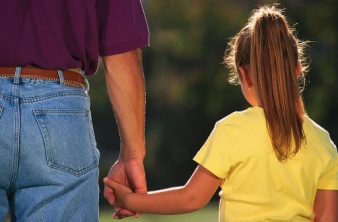 Denne planen tar for seg hvordan vi jobber med tilvenning på Blakken. Ikke nøl med å ta kontakt hvis dere har flere spørsmål eller innspill Generelt om tilvenningNye barn har oppstartsdatoer fra andre uken i august. Denne perioden går med til å gjøre barnet kjent med barnehagen, til å skape gode relasjoner mellom barn og voksne og til å legge grunnlag for vennskap mellom barn.  De tre første dageneDe tre første dagene foregår som følger: Dag 1: Det første møtetBarnet blir møtt av en tilknytningsperson fra avdelingen og er i barnehagen 1 ½ -2 timer sammen med en eller begge foresatte. Barn og foresatte blir vist rundt på avdelingen og blir litt kjent med miljøet og rutinene våre. Dere avtaler med personalet tidspunkt for når barnet skal komme neste dag.Dag 2: Vi prøver å være litt aleneBarnet blir møtt av tilknytningspersonen og er i barnehagen 3-4 timer. Foresatte kan om barnet virker trygt forlate avdelingen en kort stund, men må være tilgjengelig på svært kort varsel. Målet med dagen er at tilknytningspersonen skal bli kjent med barnet gjennom lek og ulike rutiner (utelek, dyrestell, o.s.v.). Barnet spiser lunsj med oss i barnehagen. Dere avtaler med personalet tidspunkt for når barnet skal komme neste dag.Dag 3: Mer aleneBarnet er i barnehagen i ca. 5 timer, og det meste av tiden uten foresatte til stede. Foresatte må likevel være tilgjengelig på kort varsel.Barn er forskjellige. Hvis det er behov for det, kan det brukes lengere tid til tilvenningen, men aldri mindre.De første ukeneDet finnes ingen fasit på hvor lang tid det tar før et barn er tilvent i barnehagen. For noen går det fort og for andre tar det litt tid. Det viktigste er at hvert barn får den tiden det trenger. Den første uken er viktig for barnets tilvenning.  I den forbindelse er det viktig å huske at:Det er en helt ny barnehage for barnetDet er mye nytt å forholde seg til, av både mennesker, dyr, rutiner og aktiviteterDet er mange inntrykk som skal bearbeidesFor at barnet skal få en god tilvenningsperiode preget av positive opplevelser legger vi vekt på at:De tre første dagene blir korte og at foreldrene er mye til stede i barnehagenBarnet får korte dager (innenfor kjernetiden kl. 08:00 – 15:30) den første uken, eventuelt over en lengre periode hvis det er behov for detVi har lav terskel for å kontakte foreldre når vi ser at barnet er slitentForeldrenes rolleDere foreldre er de viktigste personene i barnets liv. Det er også dere som kjenner barnet deres best, og vil alltid gjøre det. For at tilvenningen skal bli god, ønsker vi å spille på lag med dere. Trygge foreldre gir trygge barn. Når dere er trygge på barnehagen, ser vi at barna også lettere og i større grad blir trygge.  Som foreldre er det viktig at dere:Hjelper oss å lære barna deres å kjenneSpør oss hvis det er noe dere lurer på. Det er viktig for alle parter med god og åpen kommunikasjonSetter dere inn i rutinene som omfatter dereTilknytningspersonAlle barn skal ha en tilknytningsperson for å sikre at de blir tatt godt imot, at de blir sett og at de får den omsorgen de trenger hos oss. Tilknytningspersonen skal stå for trygghet og nærhet, og være barnets ankerpunkt den første tiden i barnehagen. Tilknytningspersonens oppgave er:Å ta i mot barnet i tilvenningsperiodenÅ være hovedkontakt med barnets foresatte den første tidenÅ kartlegge og gjøre seg kjent med barnets ulike behov, blant annet soving, kos, mat de liker, allergi og lignende.Å hjelpe barnet til å få oversikt over dagen i barnehagenOm å ta avskjed med barnetDe aller fleste foreldre opplever vansker med å ta avskjed med barnet i barnehagen. Barnet gråter og vil kanskje ikke at dere skal gå. Det er viktig at dere tar skikkelig avskjed med barnet når dere går. Det er ikke hensiktsmessig å snike seg unna eller lure seg bort, da det bare vil føre til utrygghet og usikkerhet hos barnet. Det er også viktig at dere går når dere sier dere skal gjøre det, og ikke drøyer ut avskjeden. Det er helt normalt at barnet begynner å gråte når dere går. Dette gjør selvfølgelig avskjeden vanskeligere for alle parter, men det beste er altså at dere går som avtalt. Vår erfaring tilsier at gråten stilner raskt når foreldrene er ute av syne. En stadig utsettelse av avskjeden gjør barnet usikkert og tilvenningsperioden tar lengre tid. Er dere usikre på hvordan barnet har det og føler utrygghet, så ring oss.For at avskjeden skal bli best mulig bør dere tenke på følgende:Snakk med personalet om dere synes det er vanskeligLag gode avskjedsrutiner, som for eksempel avskjedsklem, vinking i døra/vinduet eller lignendeJobb med selv å bli trygg i avskjeden. Merker barnet at du er utrygg, vil din/deres utrygghet overføres til barnet.Personalet skal bidra med følgende i avskjeden:Møte foreldre og barn i bringesituasjonenPrate med barn og foreldre for å skape tillitTilby seg å ta barnet og hjelpe til når du ser det blir en utfordrende leveringTrøste barnet ved behovRinge eller sende tekstmelding om hvordan det går hvis det har vært en utfordrende levering/avskjedHjelpe foreldre å skape gode avskjedsrutinerPedagogisk leder har samtaler med foreldre om bringesituasjon ved behovForeldre er barnets viktigste personer og det er ofte vanskelig at dere går. Etter hvert vil barnet erfare og lære at det bare er midlertidig og at dere alltid kommer tilbake.Dere kan også oppleve gråt når dere henter barnet. Det kan ha ulike årsaker, for eksempel at barnet er slitent og slipper impulskontrollen når det igjen er hos de tryggeste personene i verden. Det kan også være opplevelser de har hatt i løpet av dagen som de oppfatter som negative. Men det betyr ikke at barnet har grått hele dagen. Om så er tilfelle tar vi kontakt med dere på telefon. 